МИНИСТЕРСТВО НА ОБРАЗОВАНИЕТО И НАУКАТА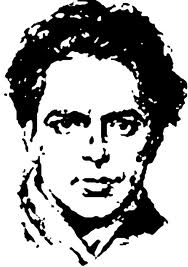 ОУ „Христо Смирненски”с.Ореховица,общ. Д.Митрополия,обл.  Плевен= = = = = = = = = = = = = = = = = = = = = = = = = = = = = = = = = = = = = = = 5859 с.Ореховица,пл. „Възраждане”  № 1,тел.0879596804e-mail: ou_orehovitsa@abv.bgУтвърждавам: Здравко Пенев …………………………….		           /Директор/МЕРКИза повишаване качеството на предоставяното образованиев ОУ „Христо Смирненски“ с. ОреховицаПриети на ПС № 10/12.09.2022 г.Настоящите мерки за  внасяне на подобрения в работата на институцията за повишаване качеството на предоставяното образование, са насочени към преодоляване на слабите страни и рисковете, като се мултиплицират силните страни и се оползотворят пълноценно всички възможности на училището.Чрез прилагане на мерките и в изпълнение на поставените в Стратегията за развитие на училището цели ще се гарантира очакваното качество, удовлетвореност на участниците в училищното образование и индивидуалния напредък на всеки ученик.1.Образователен процес2.Управление на институциятаОчаквани резултати, свързани с повишаване качеството и ефективността на образователния процес:Осигуряване на по- голяма практическа приложимост на обучението и ориентирането му към конкретни резултати чрез въвеждане на проектно базираното обучениеУспешно участие в НВО и доразвиване и усъвършенстване на системата за вътрешно оценяване.Засилване на възпитателната работа с оглед пълноценно личностно развитие.Възпитание в дух на демократично гражданство и патриотизъм, здравно и екологично възпитание, потребителска култура, физическа активност и спорт.Постигане на положително отношение към училището и предлаганото училищно образование.По- широко навлизане на съвременни технологии и иновативни методи на преподаване, насочени към личността на ученика.Подобрена материална, физическа и информационна среда.Настоящите мерки да се публикуват на интернет страницата на училището. ПоказателиДейностиДоказателствен материал
/документи на ОУ „Христо Смирненски“/123Осигуряване на качествено и ефективно обучение- Планиране на училищен план- прием.- Оптимизиране на УУП.- Планиране, организация и провеждане на уроците, самоподготовките, заниманията по интереси.- Подготовка и използване на ИКТ, дидактически материали, помагала и други.- Прилагане на диференциран подход на обучение с цел подпомагане на ефективно учене според индивидуалните различия и способности на учениците( различни когнитивни силни и слаби страни, различна степен на интелектуални възможности); различни личностни и емоционални характеристики; различен стил на учене; различна степен на мотивация и интереси.- Заповеди за утвърждаване на  училищен план- прием.- Училищен учебен план.- Дневно и седмично учебно разписание.- Програма за занимания по интереси.- График за консултации по учебни предмети, утвърден със заповед.- Констативни протоколи от осъществен контрол от директора и/или РУОУстановяване и измерване на постигнатите резултати, нивото на подготвеност и напредъка на учениците- Осъществяване на ефективна обратна връзка за постигнатите резултати , за отношението на учениците към формите и методите на преподаване , за техните нагласи и мотивация.*отчитане и анализиране на текущи, срочни и годишни оценки*съпоставяне с резултатите от НВО*анализиране на резултати от участия в конкурси, състезания, олимпиади и др.-Проследяване и анализиране на нивото на формиране на основните ключови компетентност на учениците.- Използване на различни форми и видове на оценяване.- Мотивиране на учениците , поощряване на напредъка и постиженията им.- Електронни дневници на паралелките.- Бележник за кореспонденция на учениците от 1 до 3 клас.- Резултати от класни и контролни работи, срочни и годишни оценки.-Анализи на резултати от участие на ученици в НВО, състезания, конкурси и олимпиади.Взаимодействие между факторите и условията, от които зависи личностното развитие на учениците- Осигуряване на обща подкрепа: превенция на обучителните трудности и ранно идентифициране на учениците в риск.- Осигуряване на допълнителна подкрепа.- Развитие на умения за учене у учениците.Развиване на умения за работа в екип.- Годишен план за дейността на училището.- План за квалификационна дейност.- Правилник за дейността на училището.- Споразумения между родителите и училището.Възпитание и социализация в образователния процес- Изграждане на позитивен климат.- Утвърждаване на позитивна дисциплина.- Изграждане и поддържане на училищна организационна култура чрез институционални политики в подкрепа на гражданското, здравното, екологичното и интеркултурното образование.- Формиране на социални и граждански компетентности.- Участие в развитието на училищната общност.- Дейности по превенция на тормоза и насилието.- Стратегия за развитие на училището с план за действие и финансиране.- Програма за здравно, екологично и интеркултурно образование.- Етичен кодекс на училищната общност.- Правила за поведение на класа.- План за превенция и интервенция на насилието и тормоза.Изпълнение на планираните дейности по обхващане, включване и предотвратяване на отпадането от образователната система на ученици в задължителна училищна възраст-Непрекъснатост на процеса на отчитане на отсъствията, вкл. по уважителни причини, анализ и информиране на родителите, отдел „ Закрила на детето“, ДСП, своевременно установяване на причините за отсъствия.- Взаимодействие с институции и родители с цел осигуряване на трайно присъствие на ученика в училище.- Подкрепа на процесите на обхващане и реинтегриране на отпаднали ученици.- Програма за превенция за ранното напускане на училище.- Програма за предоставяне на равни възможности и приобщаване на учениците от уязвими групи.Удовлетвореност на участниците в образователния процес от постигнатите резултати и участие в набелязването на политики за подобряването им-Установяване удовлетвореността на учениците от предлаганото качество на образователния процес.-Установяване удовлетвореността на педагогическите специалисти от предлаганото качество на образователния процес.-Установяване удовлетвореността на родителите от предлаганото качество на образователния процес.-Анкетни карти, въпросници.- Протоколи от заседания на ПС.ПоказателиДейностиДоказателствен материал
/документи на ОУ „Христо Смирненски“/123Устойчиво развитие на учениците-Автономия при определяне на:*политики и на стратегически и оперативни цели за развитие на училището;*устройството и дейността на институцията;*определяне методите и средствата на обучение за осигуряване на качествено образование;*символи и ритуали в съответствие с принципите на националната идентичност и култура;*представително и работно облекло;*участието в национални и международни програми и проекти, подпомагащи дейности в областта на образованието- Стратегия за развитие на училището и план за действие и финансиране.- Отчет за изпълнението на стратегията и плана.Ефективно и ефикасно управление на човешките и финансови ресурси- Управление на човешките ресурси:*система и подбор на персонала;*система за повишаване на професионалната компетентност на персонала;*насърчаване на постиженията и извеждане на добър педагогически опит;*изграждане на постоянни и временни училищни комисии;*разработена система за оценка на дейността на педагогическите специалисти, обвързана с резултатите и постиженията;*работно време, почивки и отпуски- Управление на финансовите ресурси:*планиране на бюджета съобразно целите на Стратегията за развитие;*изградена СФУК;*спазване на принципите за законосъобразност , добро финансово управление, публичност, прозрачност, контрол и др.;*осигуряване на допълнителни средства за развитие на училището( програми и проекти)- Стратегия за развитие на училището и план за действие и финансиране.- Правилник за дейността на училището.- Длъжностно разписание на персонала.- СФУК- Утвърден бюджет и отчети за изпълнението му.- Вътрешни правила за РЗ.- Годишен план за дейността на училището , в т.ч. и План за квалификационната дейност.- План за дейността на ПС.- Програма за наставничеството.Изграждане на безопасна и достъпна физическа среда и обновяване и обогатяване на МТБ-Управление на материално- техническите ресурси и осигуряване на:*обновяване и модернизиране на МТБ;*здравословни и безопасни условия на обучение и труд;*достъпна и сигурна среда;*съвременни интерактивни, информационни и комуникационни технологии и устройства за модерен образователен процес(компютри, проектори, интерактивни дъски и др.).- Управление на електронните и информационни ресурси:*електронни уроци;*електронен дневник;*електронно седмично разписание и др.- Стратегия за развитие на училището и план за действие и финансиране.- Правилник за дейността на училището.- Правилник за ЗБУТ.- Досие за пожарна безопасност.- Правилник за документооборота.- Правила за работа с информационни системи и технологии.- Правила за организация за пропускателния режим.Формиране на организационна култура- Подкрепа за съхранение на институционалните ценности и традиции.- Изграждане на система от символи и ритуали.- Приемане и прилагане на Етичен кодекс на училищната общност.- Осигуряване на публичност и прозрачност  на дейността на училището.Популяризиране дейността на училището на общински, областни, национални и международни форуми и медийното пространство.- Изработване и приемане на правила за предотвратяване и решаване на конфликти.- Етичен кодекс на училищната общност.Взаимодействие между участниците в образователния процес- Създаване на благоприятна атмосфера за общуване, доверие и взаимопомощ.- Взаимодействие с родителите.- Активно взаимодействие на всички заинтересовани страни( финансиращ орган, РУО и МОН).- Реализиране на съвместни проекти с партниращи организации.- Делегиране на отговорности за изпълнение на дейности и постигане на целите на институцията.- Годишен план за дейността на училището.- Правилник за дейността на училището.- Програма за работа с родителите.Удовлетвореност от стила на управление- Установяване удовлетвореността на учениците от управлението на институцията.-Установяване удовлетвореността на педагогическите специалисти от управлението на институцията.-Установяване удовлетвореността на родителите от управлението на институцията.-Установяване удовлетвореността на заинтересованите страни от управлението на институцията.-Анкетни карти, въпросници.